street artistУ́личный худо́жник-провока́тор Philippenzo, Фили́пп Козло́вhttps://www.bbc.com/russian/media-67347366   3:20-3:51Моей первой .................................................... работой была... был перформанс по закрашиванию моей работы «Молодость». Когда я ее закрашивал, то мимопроходящие люди ............................................: «.............................................................................? Ведь так было красиво!» Но вот когда ..................................................., в первые дни я как бы ................................................................................................, я понимал, что нужно как-то, как художнику, на это ...................................."Изросси́лование" - тако́е граффи́ти под одни́м из мосто́в в Москве́ в кану́н Дня Росси́и [12. 6. 2023] нарисова́л у́личный худо́жник Philippenzo. "То, что сего́дня твори́т э́та страна́, ины́м сло́вом назва́ть не получа́ется", - указа́л а́втор. Его́ рабо́та была́ закра́шена в тот же день.                                                                           ко Дню Победы (9. 5. 2023)«Поцелу́й» см. здесь:  https://www.svoboda.org/a/30092932.htmlhttps://www.bbc.com/russian/media-67347366 1:12-1:40art                                                                   to entertainto start with                                                     immediatelyПервостепенной целью моего искусства всегда было..., ну, достаточно банальная вещь: я делаю это для того чтобы развлечь самого себя. Я начинал с 3D рисунков на асфальте. «Как это так?» «Ну, как? Вроде бы плоский рисунок. В нужную точку становишься, он сразу становится объёмным.»Проте́стные а́кции в 2011 и после́дующие го́дыfunny sloganФили́пп Козло́в увлека́ется  «монстра́циями», ма́ссовыми а́кциями с заба́вными абсу́рдными ло́зунгами. «ХОЧУ́ И ХОХОЧУ́» 2:23-3:32in factНаши лозунги очень ........................................................, они отражают нашу ................... Может быть, для кого-то они выглядят абсурдными, но на самом деле они не более не менее абсурдные, чем все остальные ......................................... в этой демонстрации.У́личный худо́жник-провока́тор Philippenzo, Фили́пп Козло́вhttps://www.bbc.com/russian/media-67347366   3:20-3:51Моей первой антивоенной работой была... был перформанс по закрашиванию моей работы «Молодость». Когда я ее закрашивал, то мимопроходящие люди спрашивали: «Зачем вы это делаете? Ведь так было красиво!» Но вот когда случилась война, в первые дни я как бы не мог найти себе места, я понимал, что нужно как-то, как художнику, на это отреaгировать.1:12-1:40Первостепенной целью моего искусства всегда было..., ну, достаточно банальная вещь: я делаю это для того чтобы развлечь самого себя. Я начинал с 3D рисунков на асфальте. «Как это так?» «Ну, как? Вроде бы плоский рисунок. В нужную точку становишься, он сразу становится объёмным.»https://www.bbc.com/russian/media-67347366 2:23-3:32Наши лозунги очень актуальные, они отражают нашу жизнь. Может быть, для кого-то они выглядят абсурдными, но на самом деле они не более не менее абсурдные, чем все остальные лозунги в этой демонстрации.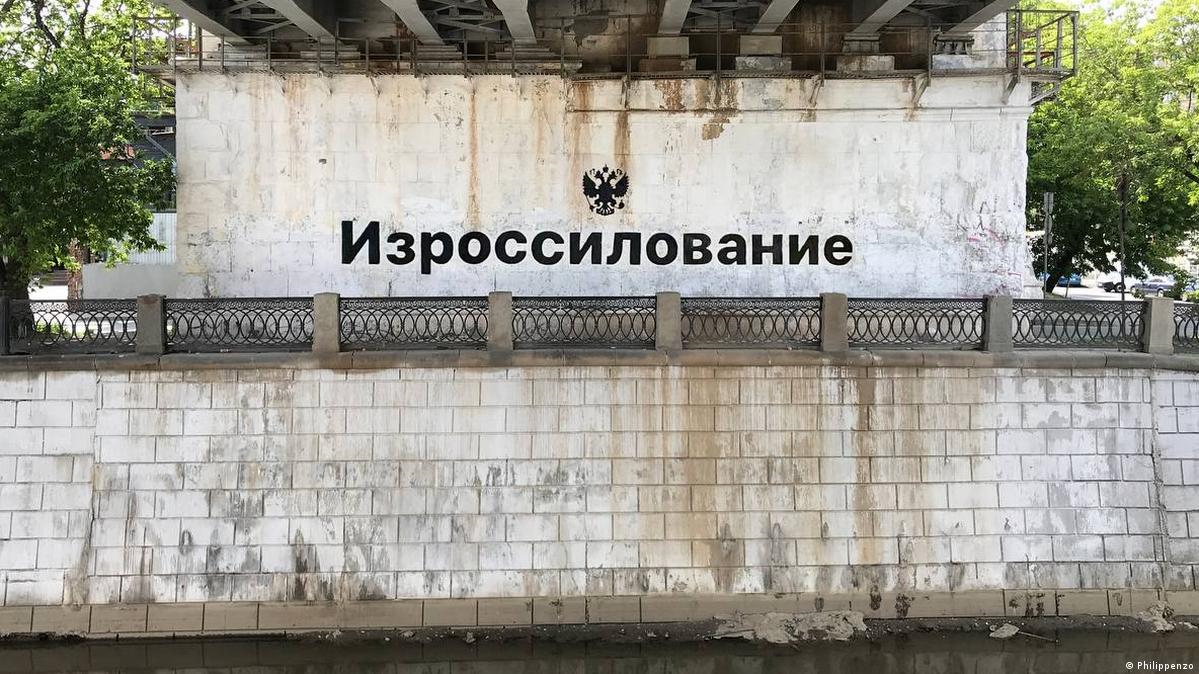 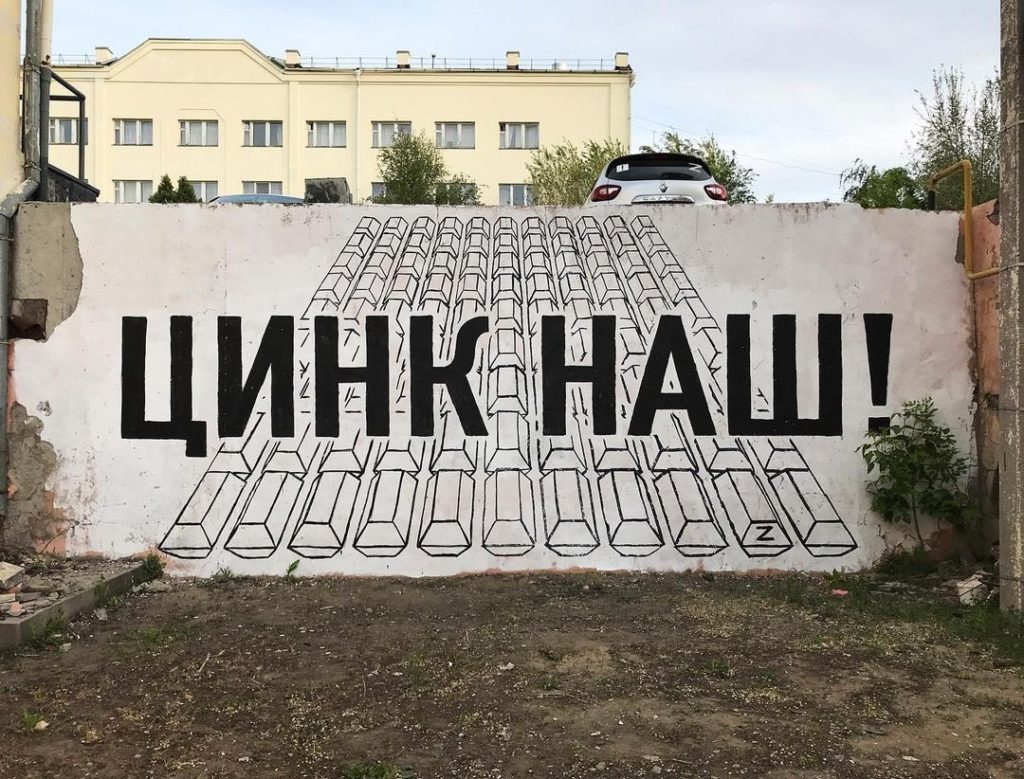 